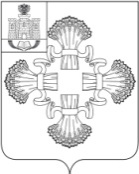 УПРАВЛЕНИЕ ОБРАЗОВАНИЯ администрации города Мценска Орловской областиПРИКАЗ_28.03.2014__№___83_____МценскОб утверждении  Положения о группах кратковременного пребывания для детей, не посещающих  муниципальные бюджетные дошкольные образовательные организацииВ целях обеспечения государственных гарантий общедоступности образования в городе Мценске, в соответствии с Законом Российской Федерации от 29 декабря 2015 года  № 27-ФЗ "Об образовании в Российской Федерации", Порядком организации и осуществления образовательной деятельности по основным общеобразовательным программам – образовательным программам дошкольного образования от 20 августа 2013 года № 1014ПРИКАЗЫВАЮ:1. Утвердить Положение о группах кратковременного пребывания для детей, не посещающих муниципальные бюджетные дошкольные образовательные организации  (приложение).2. Главному специалисту  управления образованием Забродской Н.Е. довести до сведения руководителей муниципальных бюджетных образовательных организаций, реализующих основную общеобразовательную программу дошкольного образования, Положение о группах кратковременного пребывания для детей, не посещающих муниципальные бюджетные дошкольные образовательные организации.3. Приказ управления образования от 21.06.2011 № 201 "Об утверждении Положения о группах кратковременного пребывания» считать утратившим силу.4. Контроль за исполнением данного приказа оставляю за собой. Начальник управления 							       Д.А. Макаров                                                                                                      Приложение к приказу  					                                             от_28.03.2014г.__№_83__ПОЛОЖЕНИЕо группах кратковременного пребывания для детей, не посещающих  муниципальные бюджетные дошкольные образовательные организацииI. Общее положениеНастоящее Положение о группах кратковременного пребывания для детей, не посещающих муниципальные бюджетные дошкольные образовательные организации  (далее - Положение), направлено на реализацию положений Конвенции о правах ребенка, ст. 43 Конституции Российской Федерации, Федерального Закона от 24.07.1998года № 124-ФЗ «Об основных гарантиях прав ребенка в Российской Федерации», Закона  Российской Федерации от 29 декабря 2015 года  № 27-ФЗ «Об образовании в Российской Федерации» Положение призвано регулировать деятельность групп кратковременного пребывания (далее - ГКП), созданных в муниципальных бюджетных образовательных организациях, реализующих основную общеобразовательную программу дошкольного образования для детей дошкольного возраста (далее - Организация), не посещающих муниципальные бюджетные дошкольные образовательные организации (далее – МБДОО) на основе полного дня.1.2. В своей деятельности ГКП руководствуются Порядком организации и осуществления образовательной деятельности по основным общеобразовательным программам–образовательным программам дошкольного образования, СанПиН 2.4.1.3049-13, настоящим Положением.1.4. ГКП   реализуют   образовательные   программы   дошкольного образования различной направленности.1.5. ГКП обеспечивают воспитание, обучение, и оздоровление детей в возрасте от 1 месяцев  до 7 лет.1.6. Целями деятельности и основными задачами ГКП являются:    - наиболее полный охват детей дошкольным образованием, реализация равных возможностей получения дошкольного образования детьми, посещающими и не посещающими МБДОО, в условиях построения преемственности дошкольного и начального общего образования;     -обеспечение интеллектуального, личностного и физического развития 
ребенка;     - приобщение детей к общечеловеческим ценностям;     - взаимодействие с семьей для полноценного развития ребенка.1.7.  ГКП в соответствии с их направленностью делятся на виды:- дневного, вечернего  пребывания ребенка в детском саду, праздничного и выходного дня. Группы дневного пребывания включают в себя:1) Адаптационные группы" - для детей от 1 до 3 лет. Организуются исключительно на базе МБДОО для детей, которые затем будут посещать данное МБДОО.  Группа создается в целях обеспечения ранней социализации детей и адаптации их к поступлению в МБДОО. 2) «Группа развития" - для детей в возрасте от 3 до 7 лет. Группа создается с целью всестороннего развития детей, их социализации в коллективе сверстников и взрослых, предусматривает:-пребывание ребенка в детском саду от 3 до 5 часов;-пребывание ребенка в детском саду до 3,5 часа без питания.3) «Будущий первоклассник» - для детей в возрасте от 5-6 лет. Группа создается с целью подготовки детей старшего возраста к школьному обучению.4) «Группа для детей, у которых русский язык не является родным» - для детей в возрасте от 3до 7 лет. Группа создается с целью обеспечения адаптации ребенка в русскоязычной среде,  формирования основ готовности к школьному обучению.5) «Группа для детей с отклонениями в развитии» - для детей в возрасте от 3 до 7 лет Группа создается с целью оказания систематической психолого-медико-педагогической помощи детям с отклонениями в развитии, их воспитания и обучения, консультативно-методической поддержки родителей.6) «Особый ребенок» - для детей- инвалидов  в возрасте от 3 до 7 лет. Группа создается с целью оказания систематической  психолого-медико-педагогической помощи детям-инвалидам, формирования у них предпосылок к учебной деятельности, социальной адаптации, содействия родителям в организации воспитания и обучения детей.7) «Играя, обучаюсь» - для детей от 2 до 7 лет. Группа создается для обеспечения освоения  ребенком социального опыта, общения со сверстниками и взрослыми в совместной игровой деятельности, формирования основ готовности к школьному обучению.8) «Группа вечернего пребывания, выходного и праздничного дня» - для детей от 3 до 7 лет. Группа создается с целью оказания помощи родителям в вопросах воспитания и обучения детей.1.8.Допускается вариативность комбинаций видов ГКП в зависимости от услуг и организационных форм работы групп КП на основе социального заказа родителей (законных представителей).1.9. Деятельность ГКП регулируется настоящим положением, Уставом образовательного учреждения, Договором между образовательным учреждением и родителями (законными представителями).1.10. Организация, имеющия в своем составе ГКП, несет ответственность во время образовательного процесса за жизнь и здоровье детей, работников группы, за соответствие форм, методов и средств его организации возрастным и психофизиологическим возможностям детей.2. Организация и содержание образовательного процесса, порядок комплектования групп КП2.1.  Созданию ГКП предшествуют:- изучение запросов населения с целью выбора вида ГКП;- подготовка необходимой базы для организации и оснащения педагогического процесса;- принятия решения о кадровом обеспечении и условиях работы в ГКП;- разработка функциональных обязанностей и графика работы специалистов;- утверждение режима работы ГКП;- отбор содержания образовательного процесса, методов и приемов в нерегламентированной деятельности и в свободное время (организационно-методическое сопровождение).2.2. Количество ГКП устанавливается управлением образования.2.3. ГКП открываются приказом Организации по согласованию с управлением образования.2.4.    Право ведения образовательной деятельности в ГКП Организация имеет в соответствии с действующей лицензией (разрешением) на право ведения образовательной деятельности.2.5. Деятельность ГКП может быть прекращена: по инициативе 
Организации и (или) по решению управления образования в случае 
экономической нецелесообразности их содержания, а также в связи с отсутствием социального заказа населения на данные группы.2.6. ГКП организуются в помещениях Организаций, отвечающих санитарно-гигиеническим нормам и требованиям, правилам пожарной безопасности. 2.7. ГКП открываются при наличии помещений, оснащенных необходимым игровым и спортивным оборудованием, учебно-наглядными пособиями и материалами соответственно возрасту детей. В одном помещении могут функционировать две-три ГКП при условии соответствующей санитарной обработки (сквозное проветривание и влажная уборка) и перерыва в работе между ними 30-40 минут.2.8. ГКП функционирует по гибкому режиму: от 2 до 5 раз в неделю, от 2 до 5 часов в день в зависимости  от потребностей родителей (законных представителей). ГКП могут открываться в течение учебного года по мере комплектования. Режим работы ГКП, условия содержания и длительность пребывания в них детей определяются Организацией самостоятельно в соответствии с видами, обозначенными в пункте 1.7. настоящего положения по результатам изучения социального заказа населения.2.9.Содержание образовательного процесса в ГКП определяется образовательной программой Организацией.2.10. Образовательный процесс в ГКП включает гибкое содержание и педагогические технологии, обеспечивающие индивидуальное, личностно-ориентированное развитие ребенка.2.11. Организация воспитательной работы предусматривает создание условий для развития различных видов деятельности с учетом возможностей, интересов, потребностей ребенка.2.12. Медицинское обслуживание детей в ГКП обеспечивается штатным или специально закрепленным органами здравоохранения за Организацией медицинским персоналом, который наряду с администрацией несет персональную ответственность за здоровье и физическое развитие детей, проведение лечебно-профилактических мероприятий, соблюдение санитарно-гигиенических норм, и режима. 2.13. Работники ГКП проходят периодическое бесплатное медицинское обследование (за счет средств бюджета) на общих основаниях.2.14. Прием детей в ГКП осуществляется на основании заявления родителей (законных представителей), медицинского заключения о состоянии здоровья ребенка, путевки управления образования.  Конкурсный набор и тестирование при комплектовании групп кратковременного пребывания не допускаются.2.15. Комплектование ГКП детьми проводится без учета или с учетом возрастного принципа в соответствии с видом и условиями функционирования  ГКП. Количество детей в компенсирующих ГКП с учетом возраста детей определяется в соответствии с СанПиНом.2.16. Дети могут  посещать  группу  полного дня в режиме кратковременного пребывания (по гибкому графику) и специально организованные группы кратковременного пребывания (по графику).2.17. Участниками образовательного процесса ГКП являются дети, родители (законные представители), педагогические работники.2.18. При приеме в ГКП Организация обязана ознакомить родителей (законных представителей) с уставом, лицензией на право ведения образовательной деятельности, образовательного учреждения и другими документами, регламентирующими организацию образовательного процесса.2.19. Взаимоотношения между образовательными учреждениями и родителями (законными представителями) регулируются договором, включающим в себя взаимные права, обязанности и ответственность сторон, возникающие в процессе обучения, воспитания, присмотра и ухода.2.20. Взимание платы с родителей (законных представителей) за обучение детей в ГКП не осуществляется.2.21. Отношения воспитанника и персонала ГКП строятся на основе сотрудничества, уважения личности ребенка и предоставления ему свободы развития в соответствии с индивидуальными особенностями.3. Управление и кадровое обеспечение3.1.    Организация осуществляет управление ГКП, устанавливает работникам ГКП ставки заработной платы (должностные оклады) на общих основаниях в соответствии с действующей системой оплаты труда, определяет их должностные обязанности.3.2.     Социальные гарантии, права и льготы работников ГКП определяются законодательством Российской Федерации, Уставом Организации, трудовым договором. 4. Финансовое обеспечение4.1. Организация  устанавливает штатное расписание групп КП в соответствии с режимом работы и условиями их функционирования в пределах ассигнований, выделяемых по решению  на эти цели.4.2. К педагогической деятельности в ГКП Организации  допускаются лица, имеющие среднее профессиональное или высшее профессиональное образование. Образовательный ценз указанных лиц подтверждается документами государственного образца о соответствующем уровне образования и (или) квалификации.5. Заключительные положения5.1. Настоящее Положение является основой для создания локального нормативно-правового акта Организации, открывающей ГКП.